Пенсионный фонд Российской Федерации
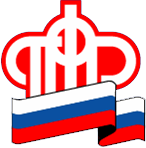 Отделение Пенсионного фонда по Ханты-Мансийскому автономному округу – Югры275 семей Югры потратили материнский капитал на строительство или реконструкцию дома в 2022 году275  семей с начала этого года распорядились материнским капиталом на строительство или реконструкцию частного жилого дома. По этим направлениям Пенсионный фонд перечислил 80 млн рублей. Средства выделялись на строительство нового жилья, расширение имеющейся жилплощади либо на компенсацию понесенных затрат по строительству или реконструкции.Использование материнского капитала при строительстве дома осуществляется в два этапа. Сразу после удовлетворения заявления на счет владельца сертификата поступает половина имеющейся суммы материнского капитала. Оставшиеся средства перечисляются после выполнения основных работ по возведению или реконструкции дома. В случае если работы выполняет подрядная организация, средства перечисляются ей напрямую, причем сразу всей суммой.Стоит отметить, что пристроить к дому нежилое помещение в виде сарая или гаража на средства материнского капитала нельзя, поскольку это не будет улучшением жилищных условий. Что касается таких работ, как замена крыши, окон или подведение коммуникаций, то они могут осуществляться в рамках реконструкции дома, но только если при этом увеличивается жилая площадь. В таком случае семья сможет использовать материнский капитал.Напомним, что средства на строительство жилья выделяются, когда ребенку, давшему семье право на материнский капитал, исполнилось 3 года. Исключением является уплата первоначального взноса по жилищному кредиту или займу, а также направление средств на их погашение. В этом случае воспользоваться капиталом можно сразу после рождения или усыновления ребенка.